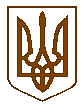 КНЯЖИЦЬКА  СІЛЬСЬКА  РАДАКИЄВО-СВЯТОШИНСЬКОГО РАЙОНУ КИЇВСЬКОЇ ОБЛАСТІДВАДЦЯТЬ СЬОМА   СЕСІЯ СЬОМОГО СКЛИКАННЯПРОТОКОЛ  № 27Село  Княжичі                                                                		21 грудня  2018 року На  аркушах__________                                         ______________________зберігати  постійноКНЯЖИЦЬКА  СІЛЬСЬКА  РАДАКИЄВО-СВЯТОШИНСЬКОГО РАЙОНУ КИЇВСЬКОЇ ОБЛАСТІДВАДЦЯТЬ СЬОМА СЕСІЯ СЬОМОГО СКЛИКАННЯВід  21 грудня  2018 року                   					с. Княжичі                                                                        Приміщення  Княжицької                         				 сільської ради                                                                        Початок  о  9-00 год                                                                        Присутні  депутати –    10 чоловікПРИСУТНІ:Шинкаренко Олена Олександрівна – сільський голова Анахатунян Катерина Вікторівна – секретар сільської ради Дудич Любов Юріївна – депутат сільської радиБортніцька Ольга Миколаївна – депутат сільської радиГребенюк Людмила Василівна – депутат сільської радиБондаренко Володимир Олександрович – депутат сільської радиСавчук Анна Вікторівна – депутат сільської радиПалій Юлія Петрівна – депутат сільської радиМельник Сергій Петрович – депутат сільської ради Шевченко Ліана Іванівна – депутат сільської ради Тумак Сергій Петрович – депутат сільської ради ПОРЯДОК ДЕННИЙ:Про внесення змін до бюджету Княжицької сільської ради на  2018 рік. Доповідає – головний бухгалтер С.П. ПетрусенкоПро бюджет  Княжицької сільської ради на  2019 рік. Доповідає – головний бухгалтер С.П. ПетрусенкоЗатвердження розпоряджень та преміювання сільського голови до Дня місцевого самоврядування.Доповідає – головний бухгалтер С.П. ПетрусенкоПро присвоєння назви вулиці та нумерації земельних ділянок в ГО СТ «Ветеран» Княжицької сільської ради, Києво-Святошинського району, Київської області.Доповідає – землевпорядник О.М. БортніцькаПро присвоєння назв вулиць та нумерації земельних ділянок на новому житловому масиві в селі Княжичі Княжицької сільської ради, Києво-Святошинського району, Київської області.Доповідає – землевпорядник О.М. БортніцькаПро присвоєння назв вулиць в селі Жорнівка Княжицької сільської ради Києво-Святошинського району Київської області.Доповідає – землевпорядник О.М. БортніцькаПро затвердження плану земельних ділянок на яких розміщені погреби мешканців будинків за адресою: с.Княжичі вул..Воздвиженська,15-А та 15-Б.Доповідає – землевпорядник О.М. БортніцькаПро надання дозволу на розробку проекту землеустрою щодо відведення земельної ділянки у власність для будівництва та обслуговування житлового будинку, госп.будівель і споруд гр.Клепацькому Миколі Миколайовичу в с.Княжичі по вул.Княжа,14  Княжицької сільської ради Києво-Святошинського району Київської області.Доповідає – землевпорядник О.М. БортніцькаПро надання дозволу на розробку проекту землеустрою щодо відведення земельної ділянки у власність для будівництва та обслуговування житлового будинку, госп.будівель і споруд гр.Кузьміній Людмилі Сергіївні в с.Княжичі по вул.Калинова,15  Княжицької сільської ради Києво-Святошинського району Київської областіДоповідає – землевпорядник О.М. БортніцькаПро надання дозволу на розробку проекту землеустрою щодо відведення земельної ділянки у власність для будівництва та обслуговування житлового будинку, госп.будівель і споруд гр.Матяж Катерині Володимирівні в с.Княжичі по вул.Калинова,21  Княжицької сільської ради Києво-Святошинського району Київської областіДоповідає – землевпорядник О.М. БортніцькаПро надання дозволу на розробку проекту землеустрою щодо відведення земельних ділянок у власність для ведення особистого селянського господарства гр.Клименко Нелі Петрівні в с.Жорнівка по вул.Садова Княжицької сільської ради Києво-Святошинського району Київської областіДоповідає – землевпорядник О.М. БортніцькаПро затвердження технічної документації із землеустрою щодо встановлення (відновлення) меж земельної ділянки в натурі (на місцевості) гр.Ніколаєвської Василини Василівни в с.Княжичі по вул..Воздвиженська,27Доповідає – землевпорядник О.М. БортніцькаПро затвердження проекту землеустрою щодо відведення у власність земельної ділянки для ведення особистого селянського господарства гр.Сивенко Ірині Анатоліївні в с.Княжичі Княжицької сільської ради Києво-Святошинського району Київської областіДоповідає – землевпорядник О.М. БортніцькаПро затвердження проекту землеустрою щодо відведення у власність земельної ділянки для ведення особистого селянського господарства гр.Бондаренко Олександра Павлівна в с.Княжичі по вул. Воздвиженській, 63  Княжицької сільської ради Києво-Святошинського району Київської областіДоповідає – землевпорядник О.М. БортніцькаПро затвердження проекту землеустрою щодо відведення земельної ділянки в оренду на 49 років ТОВ «АДДІ» для будівництва та обслуговування будівель торгівлі по вул.Воздвиженська,4 в с.Княжичі Княжицької сільської ради Києво-Святошинського району Київської області.Доповідає – землевпорядник О.М. БортніцькаПро передачу у комунальну власність земельних ділянок прибудинкових територій за адресою: с.Княжичі по вул..Воздвиженська.Будинки №1, №3, №5, №7, №9, №11, №15-а, №15-б, №22, №19Доповідає – землевпорядник О.М. БортніцькаПро викуп земельної ділянки несільськогосподарського призначення на якій розміщено об'єкт (погреб) в с.Жорнівка по пр.Озерному,11 Мариненко Н.В.Сільський голова                                                           О.О.ШинкаренкоКНЯЖИЦЬКА  СІЛЬСЬКА  РАДАКИЄВО-СВЯТОШИНСЬКОГО РАЙОНУ КИЇВСЬКОЇ ОБЛАСТІДВАДЦЯТЬ СЬОМА    СЕСІЯ  СЬОМОГО  СКЛИКАННЯР І Ш Е Н Н ЯВід  21 грудня  2018 року                                                                           № 341село КняжичіПро внесення змін до бюджету Княжицької сільської ради на 2018 рікКеруючись пп. 23 п.1 ст. 26 Закону України «Про місцеве самоврядування в Україні», Бюджетним кодексом України, рішенням  Княжицької сільської ради VII скликання від 22 грудня 2017 року № 211 «Про Княжицький бюджет на 2018 рік»,  сесія сільської ради:ВИРІШИЛА:   Внести зміни до дохідної частини загального фонду сільського бюджету по КДК 41040400 «Інші дотації з місцевого бюджету» збільшивши на 340 000 грн.Внести зміни до видаткової частини загального фонду сільського бюджету  збільшивши на 340 000 грн., а саме:      -ТКВКБМС 0150    КЕКВ 2273 – 80 000 грн;                            КЕКВ 2274 -  120 000 грн;                                  Всього      -  200 000  грн.ТКВКБМС 6030   КЕКВ 2273 – 140 000 грн;                            Всього      -  140 000 грнСільський голова                                                           О.О.ШинкаренкоКНЯЖИЦЬКА  СІЛЬСЬКА  РАДАКИЄВО-СВЯТОШИНСЬКОГО РАЙОНУ КИЇВСЬКОЇ ОБЛАСТІДВАДЦЯТЬ СЬОМА    СЕСІЯ  СЬОМОГО  СКЛИКАННЯР І Ш Е Н Н Я  РІШЕННЯ                              Від  21 грудня  2018 року                                                                           № 341/1село КняжичіПро внесення змін до бюджету Княжицької сільської ради на 2018 рікКеруючись пп. 23 п.1 ст. 26 Закону України «Про місцеве самоврядування в Україні», Бюджетним кодексом України, рішенням  Княжицької сільської ради VII скликання від 22 грудня 2017 року № 211 «Про Княжицький бюджет на 2018 рік»,  сесія сільської ради:ВИРІШИЛА:   Внести зміни до дохідної частини загального фонду сільського бюджету по КДК 41052300 «Субвенції з місцевого бюджету на здійснення заходів щодо соціально-економічного розвитку територій» збільшивши на 41 000 грн.Внести зміни до видаткової частини спеціального фонду (бюджет розвитку) сільського бюджету  збільшивши на 41 000 грн. , а саме:      -ТКВКБМС 0150    КЕКВ 3110 – 41 000 грн;                            Всього      -  41 000  грн.3. Встановити профіцит загального фонду сільського бюджету в сумі 41 000 грн., напрямком використання якого визначити передачу коштів із загального фонду бюджету до бюджету розвитку (спеціального фонду).4. Встановити дефіцит спеціального фонду сільського бюджету в сумі 41 000 грн, джерелом покриття якого визначити надходження коштів із загального фонду до бюджету розвитку (спеціального фонду).Сільський голова                                                           О.О.ШинкаренкоКНЯЖИЦЬКА  СІЛЬСЬКА  РАДАКИЄВО-СВЯТОШИНСЬКОГО РАЙОНУ КИЇВСЬКОЇ ОБЛАСТІДВАДЦЯТЬ СЬОМА    СЕСІЯ  СЬОМОГО  СКЛИКАННЯР І Ш Е Н Н Я                                           РІШЕННЯ  Від 21 грудня 2018 року                                                                             № 342село КняжичіСільський голова                                                           О.О.ШинкаренкоКНЯЖИЦЬКА  СІЛЬСЬКА  РАДАКИЄВО-СВЯТОШИНСЬКОГО РАЙОНУ КИЇВСЬКОЇ ОБЛАСТІДВАДЦЯТЬ СЬОМА    СЕСІЯ  СЬОМОГО  СКЛИКАННЯР І Ш Е Н Н Я  РІШЕННЯ                              Від   21 грудня 2018 року                                                                           № 343село Княжичі «Про затвердження розпоряджень сільського голови прийнятих в міжсесійний період та преміювання сільського голови»Керуючись Законом України «Про місцеве самоврядування в Україні», Положенням про преміювання, Бюджетним кодексом України, сесія сільської радиВИРІШИЛА:З нагоди святкування Дня Місцевого Самоврядування, преміювати сільського голову премією у розмірі середньомісячної заробітної плати. Затвердити розпорядження сільського голови від 06 грудня 2018 року № 56-ос та від 06 грудня 2018 року № 57-ос «Про преміювання працівників Княжицької сільської ради».Контроль за виконанням даного рішення покласти на депутата сільської ради Савчук А.В.Сільський голова                                                                   О.О.ШинкаренкоКНЯЖИЦЬКА  СІЛЬСЬКА  РАДАКИЄВО-СВЯТОШИНСЬКОГО РАЙОНУ КИЇВСЬКОЇ ОБЛАСТІДВАДЦЯТЬ СЬОМА    СЕСІЯ  СЬОМОГО  СКЛИКАННЯР І Ш Е Н Н Я21 грудня 2018 року                   					                     №344                        село КняжичіПро присвоєння назви вулиці  та нумерації земельних ділянокв садовому товаристві ГО  «Ветеран» Княжицької сільської ради,Києво-Святошинського району, Київської області.            Розглянувши лист голови Правління садового товариства ГО «Ветеран» Сілантьєвої Л.М.  про присвоєння назви вулиці та нумерації земельних ділянок в садовому товаристві ГО «Ветеран» Княжицької сільської ради Києво-Святошинського району Київської області,  що розташоване за межами населених пунктів, керуючись Законом України «Про місцеве самоврядування в Україні», сесія сільської радиВ И Р І Ш И Л А:Присвоїти назву вулиці та нумерацію земельних ділянок  в садовому товаристві ГО «Ветеран»  Княжицької сільської ради,  Києво-Святошинського району, Київської області, що розташоване за межами населених пунктів, а саме:вулиця Світла – №2 – №20.Нумерацію земельних ділянок провести в односторонньому  порядку.Копію рішення направити до єдиного реєстру ДП «Національні інформаційні системи» Міністерства Юстиції України.Контроль за виконанням даного рішення покласти на депутатську комісію по будівництву, благоустрою та екології.Сільський голова                                                                   О.О.ШинкаренкоКНЯЖИЦЬКА  СІЛЬСЬКА  РАДАКИЄВО-СВЯТОШИНСЬКОГО РАЙОНУ КИЇВСЬКОЇ ОБЛАСТІДВАДЦЯТЬ СЬОМА    СЕСІЯ  СЬОМОГО  СКЛИКАННЯР І Ш Е Н Н Я21 грудня 2018 року                   					                                  №345              село КняжичіПро присвоєння назв вулиць та нумерації земельних ділянок на новому житловому масиві та перейменування вулиці Газопроводна в селі Княжичі Княжицької сільської ради,  Києво-Святошинського району,                    Заслухавши інформацію сільського голови  Шинкаренко  О.О.  про присвоєння назв вулиць та нумерації земельних ділянок  на новому житловому масиві, згідно детального плану території садибної житлової забудови та необхідність перейменування вулиці Газопроводна в селі Княжичі Києво-Святошинського району Київської області, сесія сільської ради обговоривши дане питання та керуючись Законом України «Про місцеве самоврядування в Україні»В И Р І Ш И Л А:Присвоїти назви вулиць та нумерацію земельних ділянок на новому житловому масиві в селі Княжичі   Княжицької сільської ради,  Києво-Святошинського району, Київської області, а саме:вулиця Солов'їна - №1 – 32;вулиця Княжа - №1-25;вулиця Калинова - №1-20;вулиця Світанкова -№2-16;Нумерацію земельних ділянок провести в двосторонньому  порядку.Перейменувати вулицю Газопроводна на вулицю Газопровідна в с.Княжичі Києво-Святошинського району Київської області.Копію рішення направити до єдиного реєстру ДП «Національні інформаційні системи» Міністерства Юстиції України.Контроль за виконанням даного рішення покласти на депутатську комісію по будівництву, благоустрою та екології.Сільський голова                                                                   О.О.ШинкаренкоКНЯЖИЦЬКА  СІЛЬСЬКА  РАДАКИЄВО-СВЯТОШИНСЬКОГО РАЙОНУ КИЇВСЬКОЇ ОБЛАСТІДВАДЦЯТЬ СЬОМА    СЕСІЯ  СЬОМОГО  СКЛИКАННЯР І Ш Е Н Н Я21 грудня 2018 року                   					                  №346                          село КняжичіПро затвердження назви масиву «Лісний»,що розташований за межами населених пунктів на території Княжицької сільської ради Києво-Святошинського району Київської областіта вннести в нього вулиці          Розглянувши заяву Янченка М.А. та Білика В.Ф.  про затвердження назви масиву «Лісний», що розташований за межами населених пунктів на території  Княжицької сільської ради Києво-Святошинського району Київської області та внесення в нього  назви вулиць, згідно генерального плану   села Жорнівка Княжицької сільської ради Києво-Святошинського району Київської області, сесія сільської ради обговоривши дане питання та керуючись Законом України «Про місцеве самоврядування в Україні»В И Р І Ш И Л А:Затвердити назву масиву «Лісний», що розташований за межами населених пунктів на території  Княжицької сільської ради Києво-Святошинського району Київської області.   Присвоїти назви вулиць масиву «Лісний»  Княжицької сільської ради Києво-Святошинського району Київської області, а саме:вулиця Луговавулиця ГетьманськаНумерацію земельних ділянок провести в двосторонньому  порядку.Копію рішення направити до єдиного реєстру ДП «Національні інформаційні системи» Міністерства Юстиції України.Контроль за виконанням даного рішення покласти на депутатську комісію по будівництву, благоустрою та екології.Сільський голова                                                                   О.О.ШинкаренкоКНЯЖИЦЬКА  СІЛЬСЬКА  РАДАКИЄВО-СВЯТОШИНСЬКОГО РАЙОНУ КИЇВСЬКОЇ ОБЛАСТІДВАДЦЯТЬ СЬОМА    СЕСІЯ  СЬОМОГО  СКЛИКАННЯР І Ш Е Н Н Я21 грудня 2018 року                   					                                  №347             село КняжичіПро затвердження розподілу погребів між мешканцями будинків за адресою: с.Княжичі вул..Воздвиженська,15-А та  15-Б          Розглянувши лист начальника КГП «Княжичі» про надання інформації, що при будівництві будинків 15-А та 15-Б по вул.Воздвиженська в с.Княжичі Києво-Святошинського району Київської області на прибудинковій території відповідно до 24 квартир передано 24 погреба, за кожною квартирою закріплено по одному погребу, взявши до уваги план закріплення погребів між мешканцями будинків, сесія сільської ради обговоривши дане питання та керуючись Законом України «Про місцеве самоврядування в Україні»В И Р І Ш И Л А:Запропонувати КГП «Княжичі» встановити факт розподілу погреб між квартирами за адресою: с.Княжичі вул..Воздвиженська,15-А та 15-Б Києво-Святошинського району Київської області.Взяти до відома первинний розподіл згідно плану закріплення погребів між мешканцями будинків за адресою: с.Княжичі вул..Воздвиженська,15-А та 15-Б Києво-Святошинського району Київської області (додається).Контроль за виконанням даного рішення покласти на комісію із законності та правопорядку.              Сільський голова                                                           О.О.ШинкаренкоКНЯЖИЦЬКА  СІЛЬСЬКА  РАДАКИЄВО-СВЯТОШИНСЬКОГО РАЙОНУ КИЇВСЬКОЇ ОБЛАСТІДВАДЦЯТЬ СЬОМА    СЕСІЯ  СЬОМОГО  СКЛИКАННЯР І Ш Е Н Н Я21 грудня 2018 року                   					                                 №348село КняжичіПро надання дозволу на розробку проекту землеустрою щодо відведення земельної  ділянки у власність для будівництва та обслуговування житлового будинку, госп.будівель і споруд гр.Клепацькому Миколі Миколайовичув с.Княжичі  по вул.Княжа,14  Княжицької сільської радиКиєво-Святошинського району Київської області            Розглянувши заяву гр.Клепацького Миколи Миколайовича  про надання дозволу на розробку проекту землеустрою щодо відведення земельної ділянки у власність для будівництва та обслуговування житлового будинку, госп.будівель і споруд в с.Княжичі по вул.Княжа,14, керуючись законом України «Про місцеве самоврядування в Україні», Законом України «Про землеустрій», ст.12, 20, 35, 116, 118, 121, 122, 186-1 Земельного кодексу України, сесія сільської радиВ И Р І Ш И Л А :Внести зміни в рішення 27 сесії 6 скликання Княжицької сільської ради №9/9 від 12.02.2015 року «Про надання дозволу на складання проекту землеустрою щодо відведення у власність земельної ділянки для ведення особистого селянського господарства».Надати гр.Клепацькому Миколі Миколайовичу дозвіл на розробку проекту землеустрою щодо відведення у власність  земельної ділянки площею 0,1000 га - для  будівництва та обслуговування житлового будинку, госп.будівель і споруд в с.Княжичі по вул.Княжа,14 Княжицької сільської ради Києво-Святошинського району Київської області, землі житлової та громадської  забудови.Рекомендувати гр.Клепацькому Миколі Миколайовичу звернутись до землевпорядної організації, яка має відповідні дозволи (ліцензії) на виконання даного виду робіт, для укладання договору на розробку проекту землеустрою щодо відведення у власність  земельної ділянки та надати його  на  затвердження до сільської ради.Дозвіл на складання проекту землеустрою, щодо відведення земельної ділянки не дає права на її освоєння до виносу земельних ділянок в натурі (на місцевості) і отримання документа що посвідчує це право.Контроль за виконанням даного рішення покласти  на постійну комісію по землекористуванню.             Сільський голова                                                           О.О.ШинкаренкоКНЯЖИЦЬКА  СІЛЬСЬКА  РАДАКИЄВО-СВЯТОШИНСЬКОГО РАЙОНУ КИЇВСЬКОЇ ОБЛАСТІДВАДЦЯТЬ СЬОМА    СЕСІЯ  СЬОМОГО  СКЛИКАННЯР І Ш Е Н Н Я21 грудня 2018 року                   					                             №349               село КняжичіПро надання дозволу на розробку проекту землеустрою щодо відведення земельної  ділянки у власність для будівництва та обслуговування житлового будинку, госп.будівель і споруд гр.Кузьміній Людмилі Сергіївнів с.Княжичі  по вул.Калинова,15  Княжицької сільської радиКиєво-Святошинського району Київської області            Розглянувши заяву гр.Кузьміної Людмили Сергіївни про надання дозволу на розробку проекту землеустрою щодо відведення земельної ділянки у власність для будівництва та обслуговування житлового будинку, госп.будівель і споруд в с.Княжичі по вул.Калинова,15, керуючись законом України «Про місцеве самоврядування в Україні», Законом України «Про землеустрій», ст.12, 20, 35, 116, 118, 121, 122, 186-1 Земельного кодексу України, сесія сільської радиВ И Р І Ш И Л А :Внести зміни в рішення 10 сесії 6 скликання Княжицької сільської ради №13 від 27.04.2012 року «Про надання дозволу на складання проекту землеустрою щодо відведення у власність земельної ділянки для ведення особистого селянського господарства».Надати гр.Кузьміній Людмилі Сергіївні дозвіл на розробку проекту землеустрою щодо відведення у власність  земельної ділянки площею 0,2474 га - для  будівництва та обслуговування житлового будинку, госп.будівель і споруд в с.Княжичі по вул.Калинова,15 Княжицької сільської ради Києво-Святошинського району Київської області, землі житлової  та громадського забудови.Рекомендувати гр.Кузьміній Людмилі Сергіївні звернутись до землевпорядної організації, яка має відповідні дозволи (ліцензії) на виконання даного виду робіт, для укладання договору на розробку проекту землеустрою щодо відведення у власність  земельної ділянки та надати його  на  затвердження до сільської ради.Дозвіл на складання проекту землеустрою, щодо відведення земельної ділянки не дає права на її освоєння до виносу земельних ділянок в натурі (на місцевості) і отримання документа що посвідчує це право.Контроль за виконанням даного рішення покласти  на постійну комісію по землекористуванню.             Сільський голова                                                           О.О.ШинкаренкоКНЯЖИЦЬКА  СІЛЬСЬКА  РАДАКИЄВО-СВЯТОШИНСЬКОГО РАЙОНУ КИЇВСЬКОЇ ОБЛАСТІДВАДЦЯТЬ СЬОМА    СЕСІЯ  СЬОМОГО  СКЛИКАННЯР І Ш Е Н Н Я21 грудня 2018 року                   					                            №350                    село КняжичіПро надання дозволу на розробку проекту землеустрою щодо відведення земельної  ділянки у власність для будівництва та обслуговування житлового будинку, госп.будівель і споруд гр.Матяж Катерині Володимирівнів с.Княжичі  по вул.Калинова,21  Княжицької сільської радиКиєво-Святошинського району Київської області            Розглянувши заяву гр.Матяж Катерини Володимирівни про надання дозволу на розробку проекту землеустрою щодо відведення земельної ділянки у власність для будівництва та обслуговування житлового будинку, госп.будівель і споруд в с.Княжичі по вул.Калинова,21, керуючись законом України «Про місцеве самоврядування в Україні», Законом України «Про землеустрій», ст.12, 20, 35, 116, 118, 121, 122, 186-1 Земельного кодексу України, сесія сільської радиВ И Р І Ш И Л А :Внести зміни в рішення 6 сесії 6 скликання Княжицької сільської ради №20 від 29.07.2011 року «Про надання дозволу на складання проекту землеустрою щодо відведення у власність земельної ділянки для ведення особистого селянського господарства».Надати гр.Матяж Катерині Володимирівні дозвіл на розробку проекту землеустрою щодо відведення у власність  земельної ділянки орієнтовною площею 0,2500 га - для  будівництва та обслуговування житлового будинку, госп.будівель і споруд в с.Княжичі по вул.Калинова,21 Княжицької сільської ради Києво-Святошинського району Київської області, землі житлової  та громадського забудови.Рекомендувати гр.Матяж Катерині Володимирівні звернутись до землевпорядної організації, яка має відповідні дозволи (ліцензії) на виконання даного виду робіт, для укладання договору на розробку проекту землеустрою щодо відведення у власність  земельної ділянки та надати його  на  затвердження до сільської ради.Дозвіл на складання проекту землеустрою, щодо відведення земельної ділянки не дає права на її освоєння до виносу земельних ділянок в натурі (на місцевості) і отримання документа що посвідчує це право.Контроль за виконанням даного рішення покласти  на постійну комісію по землекористуванню.             Сільський голова                                                           О.О.ШинкаренкоКНЯЖИЦЬКА  СІЛЬСЬКА  РАДАКИЄВО-СВЯТОШИНСЬКОГО РАЙОНУ КИЇВСЬКОЇ ОБЛАСТІДВАДЦЯТЬ СЬОМА    СЕСІЯ  СЬОМОГО  СКЛИКАННЯР І Ш Е Н Н Я21 грудня 2018 року                   					                          №351                 село КняжичіПро надання дозволу на розробку проекту землеустрою щодо відведення земельних  ділянок у власність для ведення особистого селянського господарствагр.Клименко Нелі Петрівні в с.Жорнівка  по вул.Садова Княжицької сільської ради Києво-Святошинського району Київської області            Розглянувши заяву гр.Клименко Нелі Петрівни про надання дозволу на розробку проекту землеустрою щодо відведення земельних ділянок у власність для ведення особистого селянського господарства в с.Жорнівка по вул.Садова, керуючись законом України «Про місцеве самоврядування в Україні», Законом України «Про землеустрій», ст.12, 20, 35, 116, 118, 121, 122, 186-1 Земельного кодексу України, сесія сільської радиВ И Р І Ш И Л А :Надати гр.Клименко Нелі Петрівні дозвіл на розробку проекту землеустрою щодо відведення у власність  земельних ділянок орієнтовною площею 0,16 га (з них: 0,08 га та 0,08 га, що не межують між собою) - для  ведення особистого селянського господарства в с.Жорнівка по вул.Садова Княжицької сільської ради Києво-Святошинського району Київської області, землі сільськогосподарського призначення.Рекомендувати гр.Клименко Нелі Петрівні звернутись до землевпорядної організації, яка має відповідні дозволи (ліцензії) на виконання даного виду робіт, для укладання договору на розробку проекту землеустрою щодо відведення у власність  земельних ділянок та надати його  на  затвердження до сільської ради.Дозвіл на складання проекту землеустрою, щодо відведення земельної ділянки не дає права на її освоєння до виносу земельних ділянок в натурі (на місцевості) і отримання документа що посвідчує це право.Рішення 16 сесії 5 скликання Княжицької сільської ради від 13.11.2009 року №13/42  «Про передачу у приватну власність   земельних ділянок вважати таким, що втратило чинність.Контроль за виконанням даного рішення покласти  на постійну комісію по землекористуванню.  Сільський голова                                                           О.О.ШинкаренкоКНЯЖИЦЬКА  СІЛЬСЬКА  РАДАКИЄВО-СВЯТОШИНСЬКОГО РАЙОНУ КИЇВСЬКОЇ ОБЛАСТІДВАДЦЯТЬ СЬОМА    СЕСІЯ  СЬОМОГО  СКЛИКАННЯР І Ш Е Н Н Я21 грудня 2018 року                   					                          №352                   село КняжичіПро затвердження технічної документації із землеустрою щодо встановлення (відновлення) меж земельної ділянки в натурі (на місцевості) гр.Ніколаєвської Василини Василівни  в с.Княжичі по вул..Воздвиженська,27         Розглянувши заяву гр.Ніколаєвської Василини Василівни про затвердження технічної документації із землеустрою щодо встановлення (відновлення) меж земельної ділянки в натурі (на місцевості), керуючись статтями 12, 40, 116, 121, 125, 126, 186, 1861 Земельного кодексу України, статтями 19, 30 Закону України «Про землеустрій», законами України «Про внесення змін до деяких законодавчих актів України щодо розмежування земель державної та комунальної власності», «Про державну реєстрацію речових прав на нерухоме майно та їх обтяжень», статтею 26 Закону України «Про місцеве самоврядування в Україні», сесія сільської ради В И Р І Ш И Л А: 1. Затвердити   технічну документацію із землеустрою щодо встановлення (відновлення) меж земельної ділянки в натурі (на місцевості) гр.Ніколаєвської Василини Василівни  для будівництва та обслуговування жилого будинку, господарських будівель і споруд в с.Княжичі по вул..Воздвиженська,27 на території Княжицької сільської ради Києво-Святошинського  району Київської області. 2. Передати у власність гр.Ніколаєвській Василині Василівні земельну ділянку для будівництва та обслуговування жилого будинку, господарських будівель і споруд в с.Княжичі по вул..Воздвиженська,27  за рахунок земель житлової  забудови, площею 0,1797 га, кадастровий номер 3222483601:01:011:5008. 3. Гр.Ніколаєвській Василині Василівні зареєструвати право власності на земельну ділянку відповідно до законодавства України.4.  Контроль за виконанням даного рішення покласти на комісію по землекористуванню. Сільський голова                                                           О.О.ШинкаренкоКНЯЖИЦЬКА  СІЛЬСЬКА  РАДАКИЄВО-СВЯТОШИНСЬКОГО РАЙОНУ КИЇВСЬКОЇ ОБЛАСТІДВАДЦЯТЬ СЬОМА    СЕСІЯ  СЬОМОГО  СКЛИКАННЯР І Ш Е Н Н Я21 грудня 2018 року                   					          №353                                    село КняжичіПро затвердження проекту землеустрою щодо відведення у власність земельної ділянки для ведення особистого селянського господарствагр.Сивенко Ірині Анатоліївнів с.Княжичі Княжицької сільської ради Києво-Святошинського району Київської області            Розглянувши матеріали проекту землеустрою щодо відведення у власність земельної ділянки площею 0,1000 га, розташованої в селі Княжичі Княжицької сільської ради (кадастровий номер 3222483601:01:033:5005)  гр.Сивенко Ірини Анатоліївни для ведення особистого селянського господарства, керуючись  законом України «Про місцеве самоврядування в Україні», ст.50 Закону України «Про землеустрій», ст.12, 19, 35, 116, 118, 121, 122, 186-1 Земельного кодексу України, сесія сільської радиВ И Р І Ш И Л А :  Затвердити проект землеустрою щодо відведення у власність земельної ділянки площею  0,1000 га, розташованої в селі Княжичі Княжицької сільської ради (кадастровий номер  3222483601:01:033:5005)  гр.Сивенко Ірини Анатоліївни для ведення особистого селянського господарства.Надати  у власність гр.Сивенко Ірині Анатоліївні земельну ділянку площею  0,1000 га (кадастровий номер 3222483601:01:033:5005) для ведення особистого селянського господарства, яка знаходиться в с.Княжичі Княжицької сільської ради  Києво-Святошинського району Київської області.Право власності на земельну ділянку зареєструвати в порядку, визначеному чинним законодавством.Контроль за виконанням даного рішення покласти на постійну комісію по землекористуванню.Сільський голова                                                           О.О.ШинкаренкоКНЯЖИЦЬКА  СІЛЬСЬКА  РАДАКИЄВО-СВЯТОШИНСЬКОГО РАЙОНУ КИЇВСЬКОЇ ОБЛАСТІДВАДЦЯТЬ СЬОМА    СЕСІЯ  СЬОМОГО  СКЛИКАННЯР І Ш Е Н Н Я21 грудня 2018 року                   					                              №354                 село КняжичіПро затвердження проекту землеустрою щодо відведення у власність земельної ділянки для ведення особистого селянського господарствагр.Бондаренко Олександрі Павлівнів с.Княжичі  по вул.Воздвиженська,63 Княжицької сільської ради Києво-Святошинського району Київської області            Розглянувши матеріали проекту землеустрою щодо відведення у власність земельної ділянки площею 0,0832 га, розташованої в селі Княжичі по вул.Воздвиженська,63 Княжицької сільської ради (кадастровий номер 3222483601:01:001:5124)  гр.Бондаренко Олександри Павлівни для ведення особистого селянського господарства, керуючись  законом України «Про місцеве самоврядування в Україні», ст.50 Закону України «Про землеустрій», ст.12, 19, 35, 116, 118, 121, 122, 186-1 Земельного кодексу України, сесія сільської радиВ И Р І Ш И Л А :  Затвердити проект землеустрою щодо відведення у власність земельної ділянки площею  0,0832 га, розташованої в селі Княжичі по вул..Воздвиженська,68 Княжицької сільської ради (кадастровий номер  3222483601:01:001:5124)  гр.Бондаренко Олександри Павлівни для ведення особистого селянського господарства.Надати  у власність гр.Бондаренко Олександрі Павлівні земельну ділянку площею  0,0832 га (кадастровий номер 3222483601:01:001:5124) для ведення особистого селянського господарства, яка знаходиться в с.Княжичі по вул..Воздвиженська,68 Княжицької сільської ради  Києво-Святошинського району Київської області.Право власності на земельну ділянку зареєструвати в порядку, визначеному чинним законодавством.Контроль за виконанням даного рішення покласти на постійну комісію по землекористуванню.Сільський голова                                                           О.О.ШинкаренкоКНЯЖИЦЬКА  СІЛЬСЬКА  РАДАКИЄВО-СВЯТОШИНСЬКОГО РАЙОНУ КИЇВСЬКОЇ ОБЛАСТІДВАДЦЯТЬ СЬОМА    СЕСІЯ  СЬОМОГО  СКЛИКАННЯР І Ш Е Н Н Я21 грудня 2018 року                   					              №355                                 село КняжичіВідповідно до статі 26 Закону України  «Про місцеве самоврядування в Україні», Закону України «Про оренду землі», статей 12, 93, 122 – 124, 134 Земельного кодексу України, розглянувши проект землеустрою щодо відведення земельної ділянки, сесія сільської радиВ И Р І Ш И Л А:Затвердити проект землеустрою щодо відведення земельної ділянки в оренду на 49 років ТОВ «АДДІ» для будівництва та обслуговування будівель торгівлі по вул.Воздвиженська,4 в с.Княжичі Княжицької сільської ради Києво-Святошинського району Київської області, розроблений ФОП Ващенок ЮМ.Надати земельну ділянку площею 0,0853 га,  кадастровий номер 3222483601:01:016:5061, в оренду  ТОВ «АДДІ» терміном на 49 років, для будівництва та обслуговування будівель торгівлі,  код класифікації видів цільового призначення земель 03.07  з розміром орендної плати 10 %  від нормативної грошової оцінки земельної ділянки. Доручити Княжицькому сільському  голові в установленому порядку відповідно до законодавства укласти договір оренди земельної ділянки із ТОВ «АДДІ» на умовах, визначених в п.2.Орендарю ТОВ «АДДІ» забезпечити використання зазначеної земельної ділянки відповідно до її цільового призначення та умов договору оренди, а також здійснити державну реєстрацію права користування в установленому законодавством порядку.Сільський голова                                                           О.О.ШинкаренкоКНЯЖИЦЬКА  СІЛЬСЬКА  РАДАКИЄВО-СВЯТОШИНСЬКОГО РАЙОНУ КИЇВСЬКОЇ ОБЛАСТІДВАДЦЯТЬ СЬОМА    СЕСІЯ  СЬОМОГО  СКЛИКАННЯР І Ш Е Н Н Я21 грудня 2018 року                   					              №356                                 село КняжичіПро продаж земельної ділянки несільськогосподарського призначенняГр.Мариненко Ніни Василівни  в с.Жорнівка  по пров.Озерному,11Розглянувши та обговоривши розроблений суб’єктом оціночної діяльності ТОВ «Укрекспертиза-Центр» звіт про експертну грошову оцінку земельної ділянки несільськогосподарського призначення площею 0,0056 га, кадастровий номер 3222483602:02:027:5003, що знаходиться в комунальній власності Княжицької сільської ради Києво-Святошинського району Київської області для будівництва та обслуговування житлового будинку, госп.будівель і споруд (присадибна ділянка) в с.Жорнівка по пров.Озерний,11, та керуючись ст.12, 81, 127, 128, 201 Земельного Кодексу України, Законом України “Про місцеве самоврядування в Україні”, сесія сільської радиВ И Р І Ш И Л А :Внести зміни до рішення позачергової 22 сесії 7 скликання Княжицької сільської ради №302 від 27 червня 2018 року.Погодити звіт про експертну грошову оцінку земельної ділянки площею 0,0056 га розташованої в с.Жорнівка по пров.Озерний,11 кадастровий номер 3222483602:02:027:5003.Затвердити вартість земельної ділянки у розмірі 6 200 (шість тисяч двісті грн.) визначеної висновком оцінювача про ринкову вартість земельної ділянки від 16 листопада 2018 року.Продати у власність гр.Мариненко Ніні Василівні земельну ділянку несільськогосподарського призначення площею 0,0056 га за ціною 6 200 грн. (шість тисяч двісті грн.) без врахування ПДВ для будівництва та обслуговування житлового будинку, госп.будівель і споруд (присадибна ділянка) в с.Жорнівка по пров.Озерний,11 що знаходиться в комунальній власності Княжицької сільської ради Києво-Святошинського району Київської області. Зарахувати до ціни продажу, яку гр.Мариненко Ніна Василівна має сплатити за земельну ділянку, суму авансового внеску 1710 грн. 04 коп. (одна тисяча сімсот десять грн. 04 коп.) сплачену відповідно до договору № 1 про оплату авансового внеску в рахунок оплати ціни земельної ділянки, укладеного 20.12.2017року та сплатити решту вартості земельної ділянки у сумі 4489 грн.  96 коп. (чотири тисячі чотириста вісімдесят дев'ять грн. 96 коп.) до нотаріального посвідчення договору купівлі-продажу земельної ділянки на рахунок №31518941700368, одержувач коштів: Княжицька сільська рада, код ЗКПОУ 04358554, банк одержувача ГУДКУ у Київській області, МФО 821018.Уповноважити сільського голову Шинкаренко Олену Олександрівну укласти з гр.Мариненко Ніною Василівною договір купівлі-продажу земельної ділянки за ціною та на умовах визначених цим рішенням. Всі витрати, пов’язані зі складанням та оформленням договору купівлі-продажу покладаються на гр.Мариненко Ніну Василівну.Після оформлення договору купівлі-продажу, гр.Мариненко Ніні Василівні забезпечити вільний доступ до земельної ділянки, яка  знаходиться за адресою: с.Жорнівка, пров.Озерний,9, кадастровий номер 3222483602:02:027:0007, з укладанням договору про встановлення земельного сервітуту на частину земельної ділянки для проходу сусідьому землевласнику.Контроль за виконанням прийнято рішення покласти на постійні комісії: планово-бюджетну, по будівництву, благоустрою та екології та по узгоджуванню питань по землекористуванню при Княжицькій сільській раді.Сільський голова                                                           О.О.ШинкаренкоКНЯЖИЦЬКА  СІЛЬСЬКА  РАДАКИЄВО-СВЯТОШИНСЬКОГО РАЙОНУ КИЇВСЬКОЇ ОБЛАСТІДВАДЦЯТЬ СЬОМА    СЕСІЯ  СЬОМОГО  СКЛИКАННЯР І Ш Е Н Н Я21 грудня 2018 року                   					                        №357                       село КняжичіПро надання дозволу на розробку технічної документації із землеустрою щодо встановлення (відновлення) меж земельної ділянки в натурі (на місцевості) територіальної громади Княжицької сільської ради для будівництва та обслуговування багатоквартирного житлового будинку, на якій розміщено об'єкти (багатоповерхові будинки з належними до них будівлями, спорудами) за адресою:с.Княжичі, вул.Воздвиженська,№1,3,5,7,9  Києво-Святошинського району Київської області         Керуючись ст.26 Закону України «Про місцеве самоврядування в Україні», ст. ст. 12, 42 Земельного Кодексу України, ст. 19,22,25,55 Закону України «Про землеустрій», п. 3 Перехідних та Прикінцевих положень Закону України «Про Державний земельний кадастр», «Інструкцією про встановлення ( відновлення ) меж земельної ділянки в натурі (на місцевості) орієнтовною площею 1,5  га для будівництва та обслуговування багатоквартирного житлового будинку в с.Княжичі по вул.Воздвиженська, та закріплення межовими знаками» затвердженої наказом Держкомзему від 18.05.2010 року № 376, Законом України «Про внесення змін до деяких законодавчих актів України щодо розмежування земель державної та комунальної власності», сесія сільської ради В И Р І Ш И Л А :Надати дозвіл  на розробку технічної документації із землеустрою щодо встановлення (відновлення) меж земельної ділянки в натурі (на місцевості) орієнтовною площею 1,5 га територіальної громади Княжицької сільської ради для будівництва та обслуговування багатоквартирного житлового будинку, на якій розміщено об'єкти (будинки №1,3,5,7,9) за адресою: с.Княжичі, вул.Воздвиженська  Києво-Святошинського району Київської області.Роботи з розроблення технічної документації із землеустрою щодо встановлення (відновлення) меж земельної ділянки в натурі (на місцевості) розпочати після укладання договору із юридичною (фізичною) особою, яка у відповідності до Закону України «Про землеустрій» є розробником документації із землеустрою.Контроль за виконанням даного рішення покласти на комісію по узгоджуваною питань по землекористуванню.           Сільський голова                                                           О.О.ШинкаренкоКНЯЖИЦЬКА  СІЛЬСЬКА  РАДАКИЄВО-СВЯТОШИНСЬКОГО РАЙОНУ КИЇВСЬКОЇ ОБЛАСТІДВАДЦЯТЬ СЬОМА    СЕСІЯ  СЬОМОГО  СКЛИКАННЯР І Ш Е Н Н Я21 грудня 2018 року                   					            №358                                   село КняжичіПро надання дозволу на розробку технічної документації із землеустрою щодо встановлення (відновлення) меж земельної ділянки в натурі (на місцевості) територіальної громади Княжицької сільської ради для будівництва та обслуговування багатоквартирного житлового будинку, на якій розміщено об'єкти (багатоповерхові будинки з належними до них будівлями, спорудами) за адресою:с.Княжичі, вул.Воздвиженська,№15-а, 15-б  Києво-Святошинського району Київської області         Керуючись ст.26 Закону України «Про місцеве самоврядування в Україні», ст. ст. 12, 42 Земельного Кодексу України, ст. 19,22,25,55 Закону України «Про землеустрій», п. 3 Перехідних та Прикінцевих положень Закону України «Про Державний земельний кадастр», «Інструкцією про встановлення ( відновлення ) меж земельної ділянки в натурі (на місцевості) орієнтовною площею 0,60  га для будівництва та обслуговування багатоквартирного житлового будинку в с.Княжичі по вул.Воздвиженська, та закріплення межовими знаками» затвердженої наказом Держкомзему від 18.05.2010 року № 376, Законом України «Про внесення змін до деяких законодавчих актів України щодо розмежування земель державної та комунальної власності», сесія сільської ради В И Р І Ш И Л А :Надати дозвіл  на розробку технічної документації із землеустрою щодо встановлення (відновлення) меж земельної ділянки в натурі (на місцевості) орієнтовною площею 0,60 га територіальної громади Княжицької сільської ради для будівництва та обслуговування багатоквартирного житлового будинку, на якій розміщено об'єкти (будинки №15-а,15-б) за адресою: с.Княжичі, вул.Воздвиженська  Києво-Святошинського району Київської області.Роботи з розроблення технічної документації із землеустрою щодо встановлення (відновлення) меж земельної ділянки в натурі (на місцевості) розпочати після укладання договору із юридичною (фізичною) особою, яка у відповідності до Закону України «Про землеустрій» є розробником документації із землеустрою.Контроль за виконанням даного рішення покласти на комісію по узгоджуваною питань по землекористуванню.Сільський голова                                                           О.О.ШинкаренкоКНЯЖИЦЬКА  СІЛЬСЬКА  РАДАКИЄВО-СВЯТОШИНСЬКОГО РАЙОНУ КИЇВСЬКОЇ ОБЛАСТІДВАДЦЯТЬ СЬОМА    СЕСІЯ  СЬОМОГО  СКЛИКАННЯР І Ш Е Н Н Я21 грудня 2018 року                   					                       №359                        село КняжичіПро надання дозволу на розробку технічної документації із землеустрою щодо встановлення (відновлення) меж земельної ділянки в натурі (на місцевості) територіальної громади Княжицької сільської ради для будівництва та обслуговування багатоквартирного житлового будинку, на якій розміщено об'єкти (багатоповерхові будинки з належними до них будівлями, спорудами) за адресою:с.Княжичі, вул.Воздвиженська,№22  Києво-Святошинського району Київської області         Керуючись ст.26 Закону України «Про місцеве самоврядування в Україні», ст. ст. 12, 42 Земельного Кодексу України, ст. 19,22,25,55 Закону України «Про землеустрій», п. 3 Перехідних та Прикінцевих положень Закону України «Про Державний земельний кадастр», «Інструкцією про встановлення ( відновлення ) меж земельної ділянки в натурі (на місцевості) орієнтовною площею 0,40  га для будівництва та обслуговування багатоквартирного житлового будинку в с.Княжичі по вул.Воздвиженська,22 та закріплення межовими знаками» затвердженої наказом Держкомзему від 18.05.2010 року № 376, Законом України «Про внесення змін до деяких законодавчих актів України щодо розмежування земель державної та комунальної власності», сесія сільської ради В И Р І Ш И Л А :Надати дозвіл  на розробку технічної документації із землеустрою щодо встановлення (відновлення) меж земельної ділянки в натурі (на місцевості) орієнтовною площею 1,5 га територіальної громади Княжицької сільської ради для будівництва та обслуговування багатоквартирного житлового будинку, на якій розміщено об'єкти (будинок №22) за адресою: с.Княжичі, вул.Воздвиженська  Києво-Святошинського району Київської області.Роботи з розроблення технічної документації із землеустрою щодо встановлення (відновлення) меж земельної ділянки в натурі (на місцевості) розпочати після укладання договору із юридичною (фізичною) особою, яка у відповідності до Закону України «Про землеустрій» є розробником документації із землеустрою.Контроль за виконанням даного рішення покласти на комісію по узгоджуваною питань по землекористуванню.           Сільський голова                                                           О.О.ШинкаренкоАнахатунян Катерина Вікторівна – депутат Булах Ніна Василівна – депутат – відсутня Мельник Сергій Петрович - депутатБортніцька Ольга Миколаївна - депутат Дудич Любов Юріївна - депутатБондаренко Володимир Олександрович – депутат Гребенюк Людмила Василівна – депутатСавицький Олександр Іванович – депутат-відсутній  Савчук Анна Вікторівна – депутат Тумак Сергій Володимирович – депутатМариненко Любов Вікторівна – депутат – відсутня Костенко Олександр Петрович – депутат - відсутнійШевченко Ліана Іванівна – депутат  Палій Юлія Петрівна – депутатПрисутні –  10 депутатівВнести зміни до додатку 1, 3,7 до рішення Княжицької сільської ради «Про Княжицький бюджет на 2018 рік».4. Контроль за виконанням даного рішення покласти на депутата сільської ради Савчук А.В.Внести зміни до додатку 1,2, 3, до рішення Княжицької сільської ради «Про Княжицький бюджет на 2018 рік».6. Контроль за виконанням даного рішення покласти на депутата сільської ради Савчук А.В.Про  бюджетКняжицької сільської ради
на 2019 рікКеруючись Бюджетним кодексом України, Законом України "Про місцеве самоврядування", Княжицька сільська рада вирішила:
1. Визначити на 2019 рік:доходи сільського бюджету у сумі 5 157 980 гривень, у тому числі доходи загального фонду місцевого бюджету – 3 817 980 гривень, та доходи спеціального фонду сільського бюджету – 1 340 000 грн., згідно з Додатком 1 до цього рішення;видатки сільського бюджету у сумі 5 157 980 гривень, у тому числі видатки загального фонду сільського бюджету – 3 817 980 гривень, та видатки спеціального фонду сільського бюджету – 1 340 000 грн.;повернення кредитів до сільського бюджету у сумі 0,00 гривень, у тому числі повернення кредитів до загального фонду сільського бюджету – 0,00 гривень та повернення кредитів до спеціального фонду сільського бюджету – 0,00 гривень;надання кредитів з сільського бюджету у сумі 0,00 гривень, у тому числі надання кредитів із загального фонду сільського бюджету – 0,00 гривень та надання кредитів із спеціального фонду сільського бюджету – 0,00 гривень;профіцит за загальним фондом сільського бюджету у сумі 0,00 гривень згідно з додатком 2 до цього рішення;дефіцит за загальним фондом сільського бюджету у сумі 0,00 гривень згідно з додатком 2 до цього рішення;оборотний залишок бюджетних коштів сільського бюджету у розмірі 5 000 гривень, що становить  0,1 відсотків видатків загального фонду сільського бюджету, визначених цим пунктом;Затвердити бюджетні призначення по головному розпоряднику коштів сільського бюджету на 2019 рік  за бюджетними програмами згідно з додатками 3, 4 до цього рішення. Затвердити на 2019 рік міжбюджетні трансферти згідно з додатком 5 до цього рішення. Затвердити на 2019 рік розподіл коштів бюджету розвитку на здійснення заходів на будівництво, реконструкцію і реставрацію об'єктів виробничої, комунікаційної та соціальної інфраструктури за об'єктами згідно з додатком 6 до цього рішення. Затвердити розподіл витрат місцевого бюджету на реалізацію сільських програм у сумі 1 724 550 гривень згідно з додатком 7 до цього рішення. Установити, що у загальному фонді сільського бюджету на 2019 рік:1) до доходів загального фонду сільського бюджету належать доходи, визначені статтями 64 Бюджетного кодексу України, та трансферти, визначені статтею 101 Бюджетного кодексу України: Установити, що джерелами формування спеціального фонду сільського бюджету на 2019 рік:1) у частині доходів є надходження, визначені статтями 69-1 Бюджетного кодексу України, а також трансферти, що надаються з інших бюджетів. Установити, що у 2019 році кошти, отримані до спеціального фонду сільського бюджету згідно з відповідними пунктами статті 69-1 Бюджетного кодексу України, спрямовуються на реалізацію заходів, визначених ст.91, 71 Бюджетного кодексу України.  Визначити на 2019 рік відповідно до статті 55 Бюджетного кодексу України захищеними видатками сільського бюджету видатки загального фонду на:        - оплата праці працівників бюджетних установ (код 2111);        - нарахування на заробітну плату ( код 2120);        - придбання медикаментів та перев’язувальних матеріалів (код 2220);        - забезпечення продуктами харчування (код 2230);        - оплата комунальних послуг та енергоносіїв (код 2270);         - поточні трансферти органам державного управління інших рівнів (код 2620);        - поточні трансферти населенню (код 2730)Головному розпоряднику коштів сільського бюджету забезпечити виконання норм Бюджетного кодексу України:Затвердити паспорти бюджетних програм протягом 45 днів з дня набрання чинності цим рішенням;Здійснювати управління бюджетними коштами у межах встановлених їм бюджетних повноважень та оцінки ефективності бюджетних програм, забезпечуючи ефективне, результативне і цільове використання бюджетних коштів, організацію та координацію роботи розпорядників бюджетних коштів нижчого рівня та одержувачів бюджетних коштів у бюджетному процесі;Здійснювати контроль за своєчасним поверненням у повному обсязі до бюджету коштів, наданих за операціями з кредитування бюджету, а також кредитів (позик), отриманих Автономною Республікою Крим чи територіальною громадою міста, та коштів, наданих під місцеві гарантії;Забезпечувати доступність інформації про бюджет відповідно до законодавства, а саме:здійснювати публічне представлення та публікації інформації про бюджет за бюджетними програмами та показниками, бюджетні призначення щодо яких визначені цим рішенням, відповідно до вимог та за формою, встановленими Міністерством фінансів України, до 15 березня 2019 року;оприлюднювати паспорти бюджетних програм у триденний строк з дня затвердження таких документів;забезпечувати у повному обсязі проведення розрахунків за електричну та теплову енергію, водопостачання, водовідведення, природний газ та послуги зв'язку, які споживаються бюджетними установами, та укладання договорів за кожним видом енергоносіїв у межах встановлених відповідним головним розпорядником бюджетних коштів обґрунтованих лімітів споживання тощо.Надати право сільському голові в межах загального обсягу бюджетних призначень окремо за загальним та спеціальним фондами сільського бюджету за обгрунтованим поданням здійснювати перерозподіл бюджетних асигнувань, затверджених у розписі сільського бюджету та кошторисах, в розрізі економічної класифікації видатків бюджету.Дане рішення вводиться в дію та набуває чинності з 01 січня 2019 року. Додатки 1-8 до цього рішення є його невід’ємною частиною.Дане рішення підлягає оприлюдненню в десятиденний строк з дня його прийняття відповідно до частини четвертої статті 28 Бюджетного кодексу України.Контроль за виконанням даного рішення  покласти на депутата сільської ради Савчук А.В.Про затвердження проекту землеустрою  щодо відведення земельної ділянки в оренду на 49 років ТОВ «АДДІ»  для будівництва та обслуговування будівель торгівлі по вул.Воздвиженська,4 в с.Княжичі Княжицької сільської ради Києво-Святошинського району Київської області